PENGEMBANGAN LEMBAR KERJA PESERTA DIDIK BERBASIS PENDEKATAN SAINTIFIK PADA TEMA 3 BENDADI SEKITARKU KELAS III SDSKRIPSIOLEH:EMI FAUZIAH SIREGAR NPM : 191434177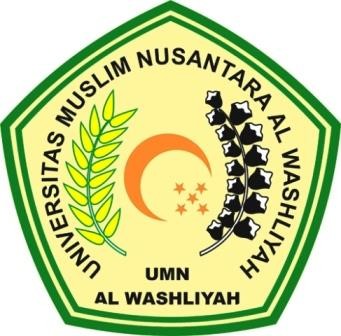 PROGRAM STUDI PENDIDIKAN GURU SEKOLAH DASAR FAKULTAS KEGURUAN DAN ILMU PENDIDIKAN UNIVERSITAS MUSLIM NUSANTARA AL WASHLIYAH MEDAN2023